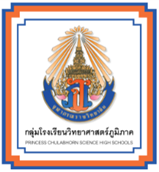 แผนการจัดการเรียนรู้และแผนการประเมินผลการเรียนรู้ฉบับย่อกลุ่มสาระการเรียนรู้คณิตศาสตร์รายวิชา   คณิตศาสตร์พื้นฐาน 5	รหัสวิชา ค23101		     1.5 หน่วยกิต   3 ชั่วโมง/สัปดาห์ชั้นมัธยมศึกษาปีที่ 3						     ภาคเรียนที่ 1 ปีการศึกษา............ครูผู้สอน  ----------------------------------------------------------------------------------------------------------------------------------คำอธิบายรายวิชาศึกษา  ฝึกทักษะ/กระบวนการในสาระต่อไปนี้	การแยกตัวประกอบของพหุนาม  การแยกตัวประกอบของพหุนามดีกรีสูงกว่าสองที่มีสัมประสิทธิ์เป็นจำนวนเต็ม โดยใช้สมบัติการแจกแจง ผลบวกกำลังสาม  ผลต่างกำลังสาม  และกำลังสามสมบูรณ์ฟังก์ชันกำลังสอง กราฟของฟังก์ชันกำลังสอง การนำความรู้เกี่ยวกับฟังก์ชันกำลังสองไปใช้ในการแก้ปัญหา	สมการกำลังสองตัวแปร  สมการกำลังสองตัวแปรเดียว การแก้สมการกำลังสองตัวแปรเดียว การนำความรู้เกี่ยวกับการแก้สมการกำลังสองตัวแปรเดียวไปใช้ในการแก้ปัญหา 	ระบบสมการเชิงเส้นสองตัวแปร  ระบบสมการเชิงเส้นสองตัวแปร  การแก้ระบบสมการเชิงเส้นสองตัวแปร การนำความรู้เกี่ยวกับการแก้ระบบสมการเชิงเส้นสองตัวแปรไปใช้ในการแก้ปัญหา วงกลม  วงกลม คอร์ด และเส้นสัมผัส ทฤษฎีบทเกี่ยวกับวงกลม ความน่าจะเป็น  เหตุการณ์จากการทดลองสุ่ม ความน่าจะเป็น การนำความรู้เกี่ยวกับความน่าจะเป็นไปใช้ในชีวิตจริง	โดยใช้แนวการจัดการเรียนรู้ผ่านการแก้ปัญหา (problem- solving approach) การสืบสวน (inquiry) การทำโครงงานคณิตศาสตร์ (mathematical project) การเขียนผังความคิด (mind mapping) การอภิปราย (discussion) และใช้เทคโนโลยีสารสนเทศในการสืบค้นข้อมูล เรียนรู้และนำเสนอแนวคิดทางคณิตศาสตร์ ตลอดจนสอดแทรกการใช้ภาษาอังกฤษในบริบททางคณิตศาสตร์ 	เพื่อให้นักเรียนเกิดความรู้ความเข้าใจในเนื้อหาสาระ สามารถเชื่อมโยงความรู้ หลักการและกระบวนการทางคณิตศาสตร์กับศาสตร์อื่น คิดวิเคราะห์ และแก้ปัญหาทางคณิตศาสตร์ในสถานการณ์ต่างๆ เลือกใช้กลยุทธ์ในการแก้ปัญหาได้มากกว่าหนึ่งกลยุทธ์ สื่อสาร สื่อความหมายทางคณิตศาสตร์และนำเสนอแนวคิด ใช้เหตุผลประกอบการตัดสินใจและมีความคิดริเริ่มสร้างสรรค์ ตลอดจนมีคุณลักษณะอันพึงประสงค์  	วัดและประเมินผลตามสภาพจริง ด้วยวิธีการที่หลากหลาย ครอบคลุมทั้งด้านความรู้ ทักษะและกระบวนการทางคณิตศาสตร์ โดยอิงมาตรฐานการเรียนรู้และคุณลักษณะอันพึงประสงค์ตัวชี้วัดค 1.2 	ม.3/1   เข้าใจและใช้การแยกตัวประกอบของพหุนามที่มีดีกรีสูงกว่าสองในการแก้ปัญหา
                     คณิตศาสตร์ค 1.2 	ม.3/2	เข้าใจและใช้ความรู้เกี่ยวกับฟังก์ชันกำลังสองในการแก้ปัญหาคณิตศาสตร์ค 1.3 	ม.3/2	ประยุกต์ใช้สมการกำลังสองตัวแปรเดียวในการแก้ปัญหาคณิตศาสตร์ได้ค 1.3 	ม.3/3	ประยุกต์ใช้ระบบสมการเชิงเส้นสองตัวแปรในการแก้ปัญหาคณิตศาสตร์ค 2.2 	ม.3/3	เข้าใจและใช้ทฤษฎีบทเกี่ยวกับวงกลมในการแก้ปัญหาคณิตศาสตร์ค 3.2 	ม.3/1	เข้าใจเกี่ยวกับการทดลองสุ่มและนำผลที่ได้ไปหาความน่าจะเป็นของเหตุการณ์กำหนดการสอนและจุดประสงค์การเรียนรู้ กำหนดการสอนและจุดประสงค์การเรียนรู้ กำหนดการสอนและจุดประสงค์การเรียนรู้ กำหนดการสอนและจุดประสงค์การเรียนรู้ กำหนดการสอนและจุดประสงค์การเรียนรู้ 4. แผนการประเมินการเรียนรู้และการมอบหมายงาน	การสอนรายวิชา ค23101 คณิตศาสตร์พื้นฐาน 5 ประจำภาคเรียนที่ 1  ปีการศึกษา 256…มีแผนการประเมินผลการเรียนรู้ดังนี้	4.1 ประเมินจากงานหรือแบบฝึกหัดที่มอบหมาย				10   	คะแนน	4.2 ประเมินจากการสังเกตพฤติกรรมการเรียนของนักเรียน : จิตพิสัย		10   	คะแนน	4.3 ประเมินจากการสอบย่อย 6 ครั้ง					30   	คะแนน	4.4 ประเมินจากการสอบกลางภาคเรียน					20   	คะแนน	4.5 ประเมินจากการสอบปลายภาคเรียน					30   	คะแนน								รวม	         100  	คะแนนรายละเอียดการประเมินผลแต่ละหัวข้อเป็นดังนี้4.1 ประเมินจากงานหรือแบบฝึกหัดที่มอบหมาย (10 คะแนน)หมายเหตุ   	เวลาที่นักเรียนควรใช้ หมายถึง เวลาที่ครูได้พิจารณาว่าในการทำงานหรือแบบฝึกหัดชิ้นนั้นๆ       		นักเรียนควรใช้เวลาทำประมาณเท่าใดการประมาณดังกล่าว ครูได้พิจารณาจากความยาก ความซับซ้อน และปริมาณของงานหรือแบบฝึกหัดชิ้นนั้นๆ4.2 ประเมินจากการสังเกตพฤติกรรมการเรียนของนักเรียน: จิตพิสัย (10 คะแนน)	การประเมินพฤติกรรมของนักเรียนรายวิชา ค23101 คณิตศาสตร์พื้นฐาน 5 ประจำภาคเรียนที่ 1  ปีการศึกษา 256.... ได้กำหนดหัวข้อการประเมินดังแสดงในตาราง4.3 ประเมินจากการสอบย่อย 6 ครั้ง (30 คะแนน)	รายวิชานี้จะมีการสอบย่อย 6 ครั้ง ดังนี้	4.3.1 กำหนดการสอบย่อยครั้งที่ 1		เวลาที่ใช้สอบ 60 นาที	 	5  	คะแนน	4.3.2 กำหนดการสอบย่อยครั้งที่ 2 	เวลาที่ใช้สอบ 60 นาที	 	5  	คะแนน	4.3.3 กำหนดการสอบย่อยครั้งที่ 3 	เวลาที่ใช้สอบ 60 นาที	 	5  	คะแนน	4.3.4 กำหนดการสอบย่อยครั้งที่ 4 	เวลาที่ใช้สอบ 60 นาที	 	5  	คะแนน4.3.5 กำหนดการสอบย่อยครั้งที่ 5 	เวลาที่ใช้สอบ 60 นาที	 	5  	คะแน4.3.6 กำหนดการสอบย่อยครั้งที่ 6 	เวลาที่ใช้สอบ 60 นาที	 	5  	คะแนน								รวม	         30	คะแนนเนื้อหาที่สอบ ลักษณะข้อสอบ จำนวนข้อสอบของการสอบย่อยแต่ละครั้ง มีรายละเอียดดังตาราง4.4 ประเมินจากการสอบกลางภาคเรียน  (20 คะแนน)กำหนดสอบกลางภาค วันที่  …………….  เดือน ……………………….. เวลาที่ใช้ในการสอบ 90 นาทีหัวข้อ/เนื้อหาและลักษณะข้อสอบมีรายละเอียดดังตาราง4.5 ประเมินจากการสอบปลายภาคเรียน (30 คะแนน)กำหนดสอบปลายภาค วันที่ ………… เดือน …………………. พ.ศ. …………... เวลาที่ใช้ในการสอบ 120 นาที หัวข้อ/เนื้อหาและลักษณะข้อสอบมีรายละเอียด ดังตารางสัปดาห์ที่คาบที่หัวข้อตัวชี้วัด / จุดประสงค์การเรียนรู้11 -2(2 ชั่วโมง)การแยกตัวประกอบของ
พหุนาม-  การแยกตัวประกอบของพหุนามดีกรีสูงกว่าสองที่มีสัมประสิทธิ์เป็นจำนวนเต็ม โดยใช้สมบัติการแจกแจงมาตรฐาน ค 1.2 ม.3/1   เข้าใจและใช้การแยกตัวประกอบของพหุนามที่มีดีกรีสูงกว่าสองในการแก้ปัญหาคณิตศาสตร์จุดประสงค์1. แยกตัวประกอบของพหุนามดีกรีสูงกว่าสองโดยใช้สมบัติการแจกแจงได้1 - 23 - 4(2 ชั่วโมง)-   การแยกตัวประกอบของพหุนามดีกรีสูงกว่าสองโดยมีสัมประสิทธิ์เป็นจำนวนเต็ม โดยใช้ผลบวกของกำลังสามมาตรฐาน ค 1.2 ม.3/1   เข้าใจและใช้การแยกตัวประกอบของพหุนามที่มีดีกรีสูงกว่าสองในการแก้ปัญหาคณิตศาสตร์จุดประสงค์1. แยกตัวประกอบของพหุนามดีกรีสูงกว่าสองโดยใช้ผลบวกของกำลังสามได้2 5 (1 ชั่วโมง)-   การแยกตัวประกอบของพหุนามดีกรีสูงกว่าสองโดยมีสัมประสิทธิ์เป็นจำนวนเต็ม โดยใช้ผลต่างของกำลังสามมาตรฐาน ค 1.2 ม.3/1   เข้าใจและใช้การแยกตัวประกอบของพหุนามที่มีดีกรีสูงกว่าสองในการแก้ปัญหาคณิตศาสตร์จุดประสงค์ 1. แยกตัวประกอบของพหุนามดีกรีสูงกว่าสองโดยใช้ผลต่างของกำลังสามได้2 6(1 ชั่วโมง)-   การแยกตัวประกอบของพหุนามดีกรีสูงกว่าสองโดยมีสัมประสิทธิ์เป็นจำนวนเต็ม โดยใช้กำลังสามสมบูรณ์มาตรฐาน ค 1.2 ม.3/1   เข้าใจและใช้การแยกตัวประกอบของพหุนามที่มีดีกรีสูงกว่าสองในการแก้ปัญหาคณิตศาสตร์จุดประสงค์1. แยกตัวประกอบของพหุนามดีกรีสูงกว่าสองโดยใช้กำลังสามสมบูรณ์ได้2. แก้ปัญหาที่กำหนดโดยใช้การแยกตัวประกอบของพหุนามดีกรีสูงกว่าสองได้37 - 9(3 ชั่วโมง)ฟังก์ชันกำลังสอง-  กราฟของฟังก์ชันกำลังสองมาตรฐาน ค 1.2 ม.3/2	เข้าใจและใช้ความรู้เกี่ยวกับฟังก์ชันกำลังสองในการแก้ปัญหาคณิตศาสตร์จุดประสงค์
1.  เขียนกราฟและอธิบายลักษณะของกราฟจากฟังก์ชัน
กำลังสองที่กำหนดให้ได้
2.  เขียนฟังก์ชันกำลังสองจากกราฟที่กำหนดให้ได้สัปดาห์ที่คาบที่หัวข้อจุดประสงค์การเรียนรู้4 - 510 - 13(4 ชั่วโมง)-  การนำความรู้เกี่ยวกับฟังก์ชันกำลังสองไปใช้ในการแก้ปัญหามาตรฐาน ค 1.2 ม.3/2	เข้าใจและใช้ความรู้เกี่ยวกับฟังก์ชันกำลังสองในการแก้ปัญหาคณิตศาสตร์จุดประสงค์1. แก้ปัญหาทางคณิตศาสตร์ในสถานการณ์ต่างๆ โดยใช้ฟังก์ชันกำลังสอง2. สื่อสาร สื่อความหมาย และนำเสนอขั้นตอน/กระบวนการแก้ปัญหาทางคณิตศาสตร์ที่กำหนดได้5 14 – 15(2 ชั่วโมง)สมการกำลังสองตัวแปรเดียว-  การแก้สมการกำลังสองตัวแปรเดียวโดยการแยกตัวประกอบมาตรฐาน  ค 1.3 ม.3/2	ประยุกต์ใช้สมการกำลังสองตัวแปรเดียวในการแก้ปัญหาคณิตศาสตร์ได้จุดประสงค์
1. เชื่อมโยงความรู้เรื่องการแยกตัวประกอบของพหุนาม และการแก้สมการกำลังสอง ตัวแปรเดียวกับสถานการณ์ที่กำหนดได้
2. แก้สมการกำลังสองตัวแปร เดียวโดยการแยกตัวประกอบได้6 16 (1 ชั่วโมง)-  การแก้สมการกำลังสองตัวแปรเดียวโดยใช้รากที่สองมาตรฐาน  ค 1.3 ม.3/2	ประยุกต์ใช้สมการกำลังสองตัวแปรเดียวในการแก้ปัญหาคณิตศาสตร์ได้จุดประสงค์1. แก้ปัญหาสมการกำลังสองตัวแปร เดียวโดยใช้รากที่สองได้6  17 (1 ชั่วโมง)-  การแก้สมการกำลังสองตัวแปรเดียวโดยทำเป็นกำลังสองสมบูรณ์มาตรฐาน  ค 1.3 ม.3/2	ประยุกต์ใช้สมการกำลังสองตัวแปรเดียวในการแก้ปัญหาคณิตศาสตร์ได้จุดประสงค์1. แก้ปัญหาสมการกำลังสองตัวแปร เดียวโดยทำเป็นกำลังสองสมบูรณ์ได้    618(1 ชั่วโมง)- การแก้สมการกำลังสองตัวแปรเดียวโดยใช้ เมื่อ  มาตรฐาน  ค 1.3 ม.3/2	ประยุกต์ใช้สมการกำลังสองตัวแปรเดียวในการแก้ปัญหาคณิตศาสตร์ได้จุดประสงค์1. แก้ปัญหาสมการกำลังสองตัวแปรเดียวโดยใช้    เมื่อ   ได้สัปดาห์ที่คาบที่หัวข้อจุดประสงค์การเรียนรู้719 – 20
(2 ชั่วโมง)-  การนำความรู้เกี่ยวกับการแก้สมการกำลังสองตัวแปรเดียวไปใช้ในการแก้ปัญหามาตรฐาน  ค 1.3 ม.3/2	ประยุกต์ใช้สมการกำลังสองตัวแปรเดียวในการแก้ปัญหาคณิตศาสตร์ได้1. แก้ปัญหาที่กำหนดโดยใช้สมการกำลังสองตัวแปรเดียวได้2. ให้เหตุผลประกอบการตัดสินใจ และสรุปผลได้อย่างเหมาะสม3. ใช้ภาษาและสัญลักษณ์ทางคณิตศาสตร์ในการสื่อสาร สื่อความหมายและนำเสนอแนวคิดในการแก้ปัญหา ได้อย่างหลากหลาย7 - 821 – 22
(2 ชั่วโมง)ระบบสมการเชิงเส้นสอง
ตัวแปร-  ระบบสมการเชิงเส้น
สองตัวแปรมาตรฐาน ค 1.3 ม.3/3	ประยุกต์ใช้ระบบสมการเชิงเส้นสองตัวแปรในการแก้ปัญหาคณิตศาสตร์จุดประสงค์
1. เขียนกราฟของระบบสมการเชิงเส้นสองตัวแปรและแปลความหมายกราฟของระบบสมการได้2. หาคำตอบของระบบสมการเชิงเส้นสองตัวแปรจากกราฟที่กำหนดให้ได้
823 – 24(2 ชั่วโมง)- การแก้ระบบสมการเชิงเส้นสองตัวแปรมาตรฐาน ค 1.3 ม.3/3	ประยุกต์ใช้ระบบสมการเชิงเส้นสองตัวแปรในการแก้ปัญหาคณิตศาสตร์จุดประสงค์
1. ลงมือแก้ปัญหาระบบสมการเชิงเส้นสองตัวแปรในสถานการณ์ต่าง ๆ ที่กำหนด โดยใช้วิธีการที่หลากหลายได้2. สื่อความหมายทางคณิตศาสตร์และนำเสนอ กระบวนการแก้ปัญหาและวิธีการแก้ระบบสมการเชิงเส้นสองตัวแปรของแต่ละกลุ่มหน้าชั้นเรียนได้สัปดาห์ที่คาบที่หัวข้อจุดประสงค์การเรียนรู้925 – 27(3 ชั่วโมง)- การนำความรู้เกี่ยวกับระบบสมการเชิงเส้นสองตัวแปรไปใช้ในการแก้ปัญหามาตรฐาน ค 1.3 ม.3/3	ประยุกต์ใช้ระบบสมการเชิงเส้นสองตัวแปรในการแก้ปัญหาคณิตศาสตร์จุดประสงค์1. แก้ปัญหาที่กำหนดโดยใช้ระบบสมการเชิงเส้นสองตัวแปรที่กำหนดโดยใช้กระบวนการแก้ปัญหาตามแนวคิดของโพลยาได้2. สื่อความหมายทางคณิตศาสตร์และนำเสนอ กระบวนการแก้ปัญหาและวิธีการแก้โจทย์ปัญหาระบบสมการเชิงเส้นสองตัวแปรได้1028 - 30สอบกลางภาคเรียนสอบกลางภาคเรียน11 - 1231 – 36(6 ชั่วโมง)วงกลม-  วงกลม-  มุมในครึ่งวงกลม  - มุมที่จุดศูนย์กลางและมุมในส่วนโค้งของวงกลมมาตรฐาน ค 2.2  ม.3/3	เข้าใจและใช้ทฤษฎีบทเกี่ยวกับวงกลมในการแก้ปัญหาคณิตศาสตร์จุดประสงค์1. อธิบายลักษณะและส่วนต่างๆ ของวงกลมได้2. อธิบายลักษณะของมุมในครึ่งวงกลมได้  
3. อธิบายลักษณะของมุมที่จุดศูนย์กลางและมุมในส่วนโค้งของวงกลมได้4. แก้ปัญหาเกี่ยวกับมุมในครึ่งวงกลม โดยใช้สมบัติและทฤษฎีบทเกี่ยวกับวงกลมได้5. แก้ปัญหาเกี่ยวกับมุมที่จุดศูนย์กลาง และมุมในส่วนโค้งโดยใช้สมบัติและทฤษฎีบทเกี่ยวกับวงกลมได้6. ให้เหตุผลประกอบการตัดสินใจได้13 - 1437 – 42(6 ชั่วโมง)- คอร์ดมาตรฐาน  ค 2.2  ม.3/3	เข้าใจและใช้ทฤษฎีบทเกี่ยวกับวงกลมในการแก้ปัญหาคณิตศาสตร์จุดประสงค์1. แก้ปัญหาเกี่ยวกับคอร์ดของวงกลม โดยใช้สมบัติและทฤษฎีบทเกี่ยวกับวงกลมได้2. ให้เหตุผลประกอบการตัดสินใจสัปดาห์ที่คาบที่หัวข้อจุดประสงค์การเรียนรู้15 - 1643 – 47(5 ชั่วโมง)- เส้นสัมผัสวงกลมมาตรฐาน  ค 2.2  ม.3/3	เข้าใจและใช้ทฤษฎีบทเกี่ยวกับวงกลมในการแก้ปัญหาคณิตศาสตร์จุดประสงค์1. แก้ปัญหาเกี่ยวกับเส้นสัมผัสวงกลมโดยใช้สมบัติและทฤษฎีบทเกี่ยวกับวงกลมได้2. ให้เหตุผลประกอบการตัดสินใจ16 - 1748 – 50(3 ชั่วโมง)ความน่าจะเป็น- เหตุการณ์จากการทดลองสุ่มมาตรฐาน  ค 3.2 ม.3/1	เข้าใจเกี่ยวกับการทดลองสุ่มและนำผลที่ได้ไปหาความน่าจะเป็นของเหตุการณ์จุดประสงค์1. เขียนผลลัพธ์ทั้งหมดที่อาจจะเกิดขึ้นจากการทดลองสุ่มที่กำหนดให้ได้2. เขียนผลลัพธ์ของเหตุการณ์ที่กำหนดให้ได้17 - 1851 – 54(4 ชั่วโมง)- ความน่าจะเป็นมาตรฐาน  ค 3.2 ม.3/1	เข้าใจเกี่ยวกับการทดลองสุ่มและนำผลที่ได้ไปหาความน่าจะเป็นของเหตุการณ์จุดประสงค์1. หาความน่าจะเป็นของเหตุการณ์ที่กำหนดให้โดยใช้การ
แจงนับได้1955 – 57(3 ชั่วโมง)- การนำความรู้เกี่ยวกับความน่าจะเป็นไปใช้ในชีวิตจริงมาตรฐาน  ค 3.2 ม.3/1	เข้าใจเกี่ยวกับการทดลองสุ่มและนำผลที่ได้ไปหาความน่าจะเป็นของเหตุการณ์จุดประสงค์1. ใช้ความรู้เกี่ยวกับความน่าจะเป็นประกอบการตัดสินใจได้2. เชื่อมโยงความรู้ต่าง ๆ  ในคณิตศาสตร์และนำความรู้หลักการกระบวนการทางคณิตศาสตร์ ไปเชื่อมโยงกับศาสตร์อื่น ๆ3. ใช้เทคโนโลยีในการสืบค้นข้อมูลเพื่อนำมาใช้ในการแก้ปัญหาสถานการณ์ที่กำหนดให้ได้2058 - 60สอบปลายภาคเรียนสอบปลายภาคเรียนรายการรูปแบบของงานสัปดาห์ที่มอบหมายกำหนดส่งเวลาที่นักเรียนควรใช้คะแนน1. ประเมินจากการทำแบบฝึกหัด/ชิ้นงานเรื่อง การแยกตัวประกอบพหุนาม งานเดี่ยว/กลุ่มสัปดาห์ที่ 3ถัดจากวันมอบหมาย 3 วัน60 นาที22. ประเมินจากการทำแบบฝึกหัด/ชิ้นงานเรื่อง ฟังก์ชันกำลังสองงานเดี่ยว/กลุ่มสัปดาห์ที่ 5ถัดจากวันมอบหมาย 3 วัน60 นาที23. ประเมินจากการทำแบบฝึกหัด/ชิ้นงานเรื่อง สมการกำลังสองตัวแปรเดียวงานเดี่ยว/กลุ่มสัปดาห์ที่ 7ถัดจากวันมอบหมาย 3 วัน60 นาที14. ประเมินจากการทำแบบฝึกหัด/ชิ้นงานเรื่อง ระบบสมการเชิงเส้นสองตัวแปรงานเดี่ยว/กลุ่มสัปดาห์ที่ 9ถัดจากวันมอบหมาย 3 วัน60 นาที25. ประเมินจากการทำแบบฝึกหัด/ชิ้นงานเรื่อง วงกลมงานเดี่ยว/กลุ่มสัปดาห์ที่ 16ถัดจากวันมอบหมาย 3 วัน60 นาที26. ประเมินจากการทำแบบฝึกหัด/ชิ้นงานเรื่อง ความน่าจะเป็นงานเดี่ยว/กลุ่มสัปดาห์ที่ 19ถัดจากวันมอบหมาย 3 วัน60 นาที1รวมรวมรวมรวม360 นาที10หัวข้อการประเมินผลการประเมินผลการประเมินผลการประเมินผลการประเมินผลการประเมินหัวข้อการประเมินดีเยี่ยม(5)ดีมาก(4)ดี(3)ปานกลาง(2)ปรับปรุง(1)1. ความตั้งใจเรียนในห้องเรียน2. การตรงต่อเวลาในการทำงาน3. การมีส่วนร่วมในการเรียน4. ความมีวินัยในตนเอง5. ความรับผิดชอบต่อการเรียน6. ความคิดริเริ่มสร้างสรรค์ทางคณิตศาสตร์7. ความสามารถในการทำงานร่วมกับผู้อื่น8. ความสามารถในการบริหารจัดการเวลา9. ความสามารถในการแก้ปัญหาทางคณิตศาสตร์10. ความสามารถในการตัดสินใจหัวข้อ/เนื้อหาที่ใช้ในการสอบลักษณะและจำนวนข้อสอบคะแนนการสอบย่อยครั้งที่ 1 (60 นาที)การสอบย่อยครั้งที่ 1 (60 นาที)การสอบย่อยครั้งที่ 1 (60 นาที)การแยกตัวประกอบของพหุนามดีกรีสูงกว่าสองที่มีสัมประสิทธิ์เป็นจำนวนเต็ม โดยใช้สมบัติการแจกแจงแสดงวิธีทำ   1 ข้อ1การแยกตัวประกอบของพหุนามดีกรีสูงกว่าสองโดยมีสัมประสิทธิ์เป็นจำนวนเต็ม โดยใช้ผลบวกของกำลังสามแสดงวิธีทำ   2 ข้อ2การแยกตัวประกอบของพหุนามดีกรีสูงกว่าสองโดยมีสัมประสิทธิ์เป็นจำนวนเต็ม โดยใช้ผลต่างของกำลังสามแสดงวิธีทำ   2 ข้อ2รวมแสดงวิธีทำ   5 ข้อ5การสอบย่อยครั้งที่ 2 (60 นาที)การสอบย่อยครั้งที่ 2 (60 นาที)กราฟของฟังก์ชันกำลังสองแสดงวิธีทำ 3 ข้อ3การนำความรู้เกี่ยวกับฟังก์ชันกำลังสองไปใช้ในการแก้ปัญหาแสดงวิธีทำ 2 ข้อ2รวมแสดงวิธีทำ 5 ข้อ5การสอบย่อยครั้งที่ 3 (60 นาที)การสอบย่อยครั้งที่ 3 (60 นาที)การสอบย่อยครั้งที่ 3 (60 นาที)การแก้สมการกำลังสองตัวแปรเดียวโดยการแยกตัวประกอบแสดงวิธีทำ 1 ข้อ1การแก้สมการกำลังสองตัวแปรเดียวโดยใช้รากที่สองแสดงวิธีทำ 1 ข้อ1การแก้สมการกำลังสองตัวแปรเดียวโดยทำเป็นกำลังสองสมบูรณ์แสดงวิธีทำ 1 ข้อ1การแก้สมการกำลังสองตัวแปรเดียวโดยใช้ เมื่อ  แสดงวิธีทำ 1 ข้อ1การนำความรู้เกี่ยวกับการแก้สมการกำลังสองตัวแปรเดียวไปใช้ในการแก้ปัญหาแสดงวิธีทำ 1 ข้อ1รวมแสดงวิธีทำ 5 ข้อ5การสอบย่อยครั้งที่ 4 (60 นาที)การสอบย่อยครั้งที่ 4 (60 นาที)การสอบย่อยครั้งที่ 4 (60 นาที)การแก้ระบบสมการเชิงเส้นสองตัวแปรแสดงวิธีทำ 3 ข้อ3การนำความรู้เกี่ยวกับระบบสมการเชิงเส้นสองตัวแปรไปใช้ในการแก้ปัญหาแสดงวิธีทำ 2 ข้อ2รวมแสดงวิธีทำ 5 ข้อ5การสอบย่อยครั้งที่ 5 (60 นาที)การสอบย่อยครั้งที่ 5 (60 นาที)การสอบย่อยครั้งที่ 5 (60 นาที)วงกลม คอร์ด เส้นสัมผัสวงกลมแสดงวิธีทำ 5 ข้อ5รวมแสดงวิธีทำ  5  ข้อ5การสอบย่อยครั้งที่ 6 (60 นาที)เหตุการณ์จากการทดลองสุ่มและความน่าจะเป็นแสดงวิธีทำ 3 ข้อ3การนำความรู้เกี่ยวกับความน่าจะเป็นไปใช้ในชีวิตจริงแสดงวิธีทำ 2 ข้อ2รวมแสดงวิธีทำ  5  ข้อ5หัวข้อ/เนื้อหาที่ใช้ในการสอบกลางภาคลักษณะและจำนวนข้อสอบคะแนนการแยกตัวประกอบของพหุนามดีกรีสูงกว่าสองที่มีสัมประสิทธิ์เป็นจำนวนเต็ม โดยใช้สมบัติการแจกแจงเติมคำตอบ 2 ข้อ ข้อละ 1 คะแนน2การแยกตัวประกอบของพหุนามดีกรีสูงกว่าสองโดยมีสัมประสิทธิ์เป็นจำนวนเต็ม โดยใช้ผลบวกของกำลังสามผลต่างของกำลังสาม และกำลังสามสมบูรณ์แสดงวิธีทำ 1 ข้อ ข้อละ 2 คะแนน2กราฟของฟังก์ชันกำลังสองเติมคำตอบ 2 ข้อ ข้อละ 1 คะแนน2การนำความรู้เกี่ยวกับฟังก์ชันกำลังสองไปใช้ในการแก้ปัญหาแสดงวิธีทำ 2 ข้อ ข้อละ 2 คะแนน4การแก้สมการกำลังสองตัวแปรเดียวโดยใช้รากที่สองเติมคำตอบ 1 ข้อ ข้อละ 1 คะแนน1การแก้สมการกำลังสองตัวแปรเดียวโดยทำเป็นกำลังสองสมบูรณ์แสดงวิธีทำ 1 ข้อ ข้อละ 2 คะแนน2- การแก้สมการกำลังสองตัวแปรเดียวโดยใช้สูตร  เมื่อ  เติมคำตอบ 1 ข้อ ข้อละ 1 คะแนน1การนำความรู้เกี่ยวกับการแก้สมการกำลังสองตัวแปรเดียวไปใช้ในการแก้ปัญหาแสดงวิธีทำ 1 ข้อ ข้อละ 2 คะแนน2การแก้ระบบสมการเชิงเส้นสองตัวแปรแสดงวิธีทำ 1 ข้อ ข้อละ 2 คะแนน2การนำความรู้เกี่ยวกับระบบสมการเชิงเส้นสองตัวแปรไปใช้ในการแก้ปัญหาแสดงวิธีทำ 1 ข้อ ข้อละ 2 คะแนน2รวมเติมคำตอบ  6 ข้อแสดงวิธีทำ  7 ข้อ 20หัวข้อ/เนื้อหาที่ใช้ในการสอบปลายภาคลักษณะและจำนวนข้อสอบคะแนนการแยกตัวประกอบของพหุนามดีกรีสูงกว่าสองที่มีสัมประสิทธิ์เป็นจำนวนเต็มเติมคำตอบ 2 ข้อ ข้อละ 1 คะแนนแสดงวิธีทำ 1 ข้อ ข้อละ 2 คะแนน22ฟังก์ชันกำลังสองเติมคำตอบ 1 ข้อ ข้อละ 1 คะแนนแสดงวิธีทำ 1 ข้อ ข้อละ 2 คะแนน12สมการกำลังสองตัวแปรเดียวเติมคำตอบ 1 ข้อ ข้อละ 1 คะแนนแสดงวิธีทำ 1 ข้อ ข้อละ 2 คะแนน12ระบบสมการเชิงเส้นสองตัวแปรเติมคำตอบ 2 ข้อ ข้อละ 1 คะแนนแสดงวิธีทำ 1 ข้อ ข้อละ 2 คะแนน22วงกลม คอร์ด และเส้นสัมผัสวงกลมเติมคำตอบ 5 ข้อ ข้อละ 1 คะแนนแสดงวิธีทำ 1 ข้อ ข้อละ 2 คะแนน52เหตุการณ์จากการทดลองสุ่มและความน่าจะเป็นเติมคำตอบ 3 ข้อ ข้อละ 2 คะแนนแสดงวิธีทำ 1 ข้อ ข้อละ 2 คะแนน62รวม เติมคำตอบ 14 ข้อ  แสดงวิธีทำ 6 ข้อ  30